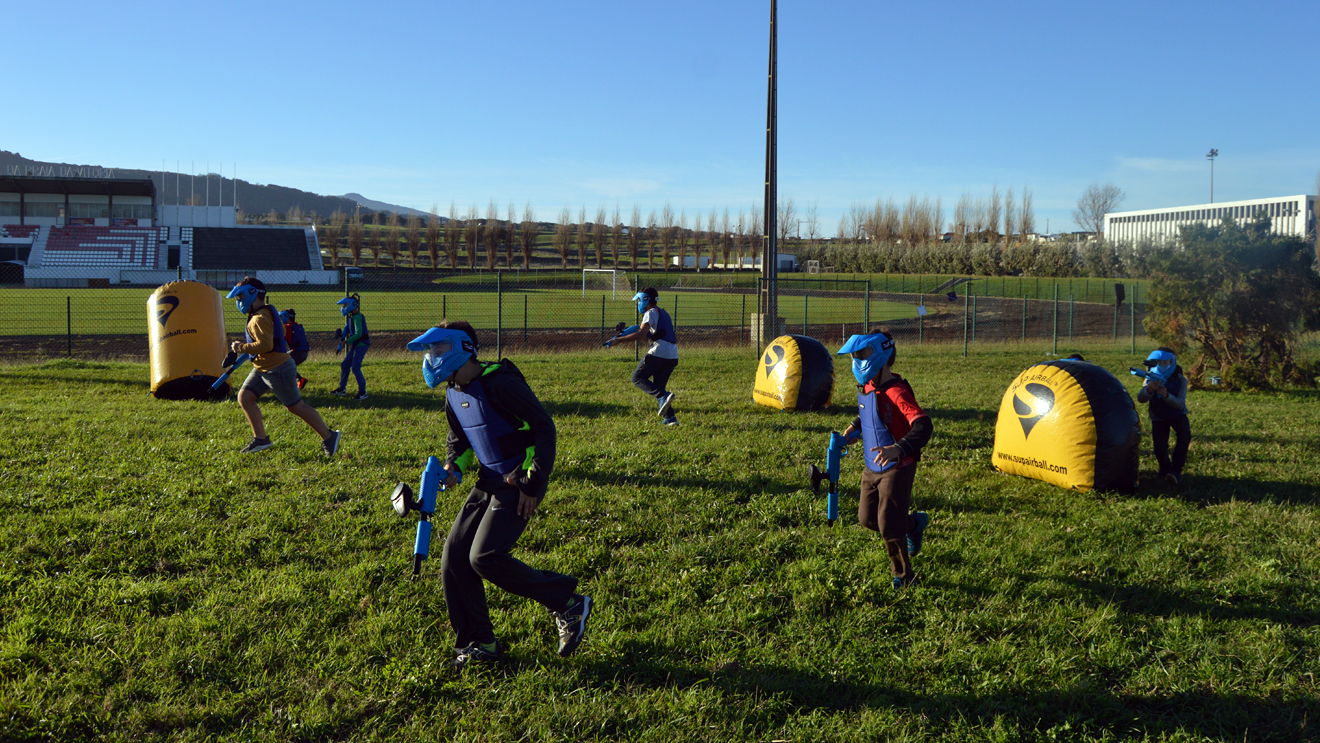 O Clube Júnior propõe um programa de 7 ou 14 dias, na Colónia de Férias Fechada Campo Aventura Júnior Resort. Data do turno 7 dias: julho: 14 a 20; 28 de julho a 3 agosto; 04 a 10; 11 a 17; 18 a 24; 25 a 31Data do turno 14 dias: 28 de julho a 10 agosto;11 a 24; 17 a 31Local: Quinta do Pegador, em ÓbidosQuem pode participar: Filhos e netos de todos sócios dos 6 aos 14 anosO que inclui: Alimentação (pequeno-almoço, lanche, jantar e ceia), transporte, alojamento e diversas atividades (surf, salto, laser tag, karts, mergulho, paintball, slide, escalada, resgate, tiro com arco, espeleologia, karaoke, passeios pedestres, rappel, discoteca, orientação, workshops, GPS, estúdio de TV, zarabatana, piscina, snorkeling, visitas culturais, peddy-papers, praia, jogos noturnos, etc).No ato da inscrição é necessário sinalizar com a 1ª mensalidade.O pagamento poderá ser fracionado em 6 meses (de maio a outubro).Os associados que não optem pelo desconto no vencimento terão de finalizar o pagamento, até à data de início do Campo Aventura.Lembramos que se por algum motivo houver necessidade de desistir teremos que ficar sujeitos às condições impostas pela Colónia/Campo de Férias. Os interessados deverão enviar a inscrição para: grupo.desportivo.reservas@fidelidade.ptCampo Aventura7 Dias14 DiasValor c/comparticipação do GDC390,00 €700,00 €Valor p/ público em geral415,00 €735,00 €Ficha de Inscrição – Campo AventuraFicha de Inscrição – Campo AventuraFicha de Inscrição – Campo AventuraFicha de Inscrição – Campo AventuraFicha de Inscrição – Campo AventuraFicha de Inscrição – Campo AventuraFicha de Inscrição – Campo AventuraFicha de Inscrição – Campo AventuraFicha de Inscrição – Campo AventuraFicha de Inscrição – Campo AventuraFicha de Inscrição – Campo AventuraFicha de Inscrição – Campo AventuraFicha de Inscrição – Campo AventuraFicha de Inscrição – Campo AventuraFicha de Inscrição – Campo AventuraFicha de Inscrição – Campo AventuraFicha de Inscrição – Campo AventuraFicha de Inscrição – Campo AventuraFicha de Inscrição – Campo AventuraFicha de Inscrição – Campo AventuraFicha de Inscrição – Campo AventuraFicha de Inscrição – Campo AventuraFicha de Inscrição – Campo AventuraFicha de Inscrição – Campo AventuraFicha de Inscrição – Campo AventuraFicha de Inscrição – Campo AventuraFicha de Inscrição – Campo AventuraFicha de Inscrição – Campo AventuraFicha de Inscrição – Campo AventuraFicha de Inscrição – Campo AventuraFicha de Inscrição – Campo AventuraFicha de Inscrição – Campo AventuraFicha de Inscrição – Campo AventuraFicha de Inscrição – Campo AventuraFicha de Inscrição – Campo AventuraFicha de Inscrição – Campo AventuraFicha de Inscrição – Campo AventuraFicha de Inscrição – Campo AventuraFicha de Inscrição – Campo AventuraFicha de Inscrição – Campo AventuraFicha de Inscrição – Campo AventuraFicha de Inscrição – Campo AventuraFicha de Inscrição – Campo AventuraFicha de Inscrição – Campo AventuraFicha de Inscrição – Campo AventuraFicha de Inscrição – Campo AventuraFicha de Inscrição – Campo AventuraFicha de Inscrição – Campo AventuraFicha de Inscrição – Campo AventuraFicha de Inscrição – Campo AventuraFicha de Inscrição – Campo AventuraFicha de Inscrição – Campo AventuraFicha de Inscrição – Campo AventuraFicha de Inscrição – Campo AventuraFicha de Inscrição – Campo AventuraFicha de Inscrição – Campo AventuraFicha de Inscrição – Campo AventuraFicha de Inscrição – Campo AventuraFicha de Inscrição – Campo AventuraFicha de Inscrição – Campo AventuraFicha de Inscrição – Campo AventuraFicha de Inscrição – Campo AventuraFicha de Inscrição – Campo AventuraFicha de Inscrição – Campo AventuraFicha de Inscrição – Campo AventuraFicha de Inscrição – Campo AventuraFicha de Inscrição – Campo AventuraFicha de Inscrição – Campo AventuraFicha de Inscrição – Campo AventuraFicha de Inscrição – Campo AventuraFicha de Inscrição – Campo AventuraFicha de Inscrição – Campo AventuraFicha de Inscrição – Campo AventuraFicha de Inscrição – Campo AventuraFicha de Inscrição – Campo AventuraFicha de Inscrição – Campo AventuraFicha de Inscrição – Campo AventuraFicha de Inscrição – Campo AventuraFicha de Inscrição – Campo AventuraFicha de Inscrição – Campo AventuraFicha de Inscrição – Campo AventuraFicha de Inscrição – Campo AventuraFicha de Inscrição – Campo AventuraFicha de Inscrição – Campo AventuraFicha de Inscrição – Campo AventuraFicha de Inscrição – Campo AventuraFicha de Inscrição – Campo AventuraFicha de Inscrição – Campo AventuraFicha de Inscrição – Campo AventuraFicha de Inscrição – Campo AventuraFicha de Inscrição – Campo AventuraFicha de Inscrição – Campo AventuraFicha de Inscrição – Campo AventuraFicha de Inscrição – Campo AventuraFicha de Inscrição – Campo AventuraFicha de Inscrição – Campo AventuraFicha de Inscrição – Campo AventuraFicha de Inscrição – Campo AventuraFicha de Inscrição – Campo AventuraFicha de Inscrição – Campo AventuraFicha de Inscrição – Campo AventuraFicha de Inscrição – Campo AventuraFicha de Inscrição – Campo AventuraFicha de Inscrição – Campo AventuraFicha de Inscrição – Campo AventuraFicha de Inscrição – Campo AventuraFicha de Inscrição – Campo AventuraFicha de Inscrição – Campo AventuraFicha de Inscrição – Campo AventuraFicha de Inscrição – Campo AventuraFicha de Inscrição – Campo AventuraFicha de Inscrição – Campo AventuraFicha de Inscrição – Campo AventuraFicha de Inscrição – Campo AventuraFicha de Inscrição – Campo AventuraFicha de Inscrição – Campo AventuraFicha de Inscrição – Campo AventuraFicha de Inscrição – Campo AventuraFicha de Inscrição – Campo AventuraFicha de Inscrição – Campo AventuraFicha de Inscrição – Campo AventuraFicha de Inscrição – Campo AventuraFicha de Inscrição – Campo AventuraFicha de Inscrição – Campo AventuraFicha de Inscrição – Campo AventuraFicha de Inscrição – Campo AventuraFicha de Inscrição – Campo AventuraFicha de Inscrição – Campo AventuraFicha de Inscrição – Campo AventuraFicha de Inscrição – Campo AventuraFicha de Inscrição – Campo AventuraFicha de Inscrição – Campo AventuraFicha de Inscrição – Campo AventuraFicha de Inscrição – Campo AventuraFicha de Inscrição – Campo AventuraFicha de Inscrição – Campo AventuraFicha de Inscrição – Campo AventuraFicha de Inscrição – Campo AventuraFicha de Inscrição – Campo AventuraFicha de Inscrição – Campo AventuraFicha de Inscrição – Campo AventuraFicha de Inscrição – Campo AventuraFicha de Inscrição – Campo AventuraFicha de Inscrição – Campo AventuraFicha de Inscrição – Campo AventuraFicha de Inscrição – Campo AventuraFicha de Inscrição – Campo AventuraFicha de Inscrição – Campo AventuraFicha de Inscrição – Campo AventuraFicha de Inscrição – Campo AventuraFicha de Inscrição – Campo AventuraFicha de Inscrição – Campo AventuraFicha de Inscrição – Campo AventuraFicha de Inscrição – Campo AventuraFicha de Inscrição – Campo AventuraFicha de Inscrição – Campo AventuraFicha de Inscrição – Campo AventuraFicha de Inscrição – Campo AventuraFicha de Inscrição – Campo AventuraFicha de Inscrição – Campo AventuraFicha de Inscrição – Campo AventuraFicha de Inscrição – Campo AventuraFicha de Inscrição – Campo AventuraFicha de Inscrição – Campo AventuraFicha de Inscrição – Campo AventuraFicha de Inscrição – Campo AventuraFicha de Inscrição – Campo AventuraFicha de Inscrição – Campo AventuraFicha de Inscrição – Campo AventuraFicha de Inscrição – Campo AventuraFicha de Inscrição – Campo AventuraFicha de Inscrição – Campo AventuraFicha de Inscrição – Campo AventuraFicha de Inscrição – Campo AventuraFicha de Inscrição – Campo AventuraFicha de Inscrição – Campo AventuraFicha de Inscrição – Campo AventuraFicha de Inscrição – Campo AventuraFicha de Inscrição – Campo AventuraFicha de Inscrição – Campo AventuraFicha de Inscrição – Campo AventuraFicha de Inscrição – Campo AventuraFicha de Inscrição – Campo AventuraFicha de Inscrição – Campo AventuraFicha de Inscrição – Campo AventuraFicha de Inscrição – Campo AventuraFicha de Inscrição – Campo AventuraFicha de Inscrição – Campo AventuraFicha de Inscrição – Campo AventuraFicha de Inscrição – Campo AventuraFicha de Inscrição – Campo AventuraFicha de Inscrição – Campo AventuraFicha de Inscrição – Campo AventuraFicha de Inscrição – Campo AventuraFicha de Inscrição – Campo AventuraFicha de Inscrição – Campo AventuraFicha de Inscrição – Campo AventuraFicha de Inscrição – Campo AventuraNome:Nome:Nome:Nome:Nome:Nome:Nome:Nome:Nome:Nome:Nome:Nome:Nome:Nome:Nome:Nome:Nome:Nome:Nome:Nome:Nome:Nº Colab.: Nº Colab.: Nº Colab.: Nº Colab.: Nº Colab.: Nº Colab.: Nº Colab.: Nº Colab.: Nº Colab.: Nº Colab.: Nº Colab.: Nº Colab.: Nº Colab.: Nº Colab.: Nº Colab.: (Obrigatório)(Obrigatório)(Obrigatório)(Obrigatório)(Obrigatório)(Obrigatório)(Obrigatório)(Obrigatório)(Obrigatório)(Obrigatório)(Obrigatório)(Obrigatório)(Obrigatório)(Obrigatório)(Obrigatório)(Obrigatório)(Obrigatório)(Obrigatório)(Obrigatório)(Obrigatório)(Obrigatório)(Obrigatório)(Obrigatório)(Obrigatório)(Obrigatório)(Obrigatório)(Obrigatório)Outros participantes:Outros participantes:Outros participantes:Outros participantes:Outros participantes:Outros participantes:Outros participantes:Outros participantes:Outros participantes:Outros participantes:Outros participantes:Outros participantes:Outros participantes:Outros participantes:Outros participantes:Outros participantes:Outros participantes:Outros participantes:Outros participantes:Outros participantes:Outros participantes:Outros participantes:Outros participantes:Outros participantes:Outros participantes:Outros participantes:Outros participantes:Outros participantes:Outros participantes:Outros participantes:Outros participantes:Outros participantes:Outros participantes:Outros participantes:Outros participantes:Outros participantes:Outros participantes:Outros participantes:Outros participantes:Outros participantes:Outros participantes:Outros participantes:Outros participantes:Outros participantes:Outros participantes:Outros participantes:Outros participantes:Outros participantes:Outros participantes:Outros participantes:Outros participantes:Outros participantes:Outros participantes:Outros participantes:Outros participantes:Outros participantes:Outros participantes:Outros participantes:Outros participantes:Outros participantes:Outros participantes:IdadesIdadesIdadesIdadesIdadesIdadesIdadesIdades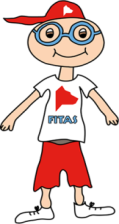 Pagamento:Pagamento:Pagamento:Pagamento:Pagamento:Pagamento:Pagamento:Pagamento:Pagamento:Pagamento:Pagamento:Pagamento:Pagamento:Pagamento:Pagamento:Pagamento:Pagamento:Pagamento:Pagamento:Pagamento:Pagamento:Pagamento:Pagamento:Pagamento:Pagamento:Pagamento:Pagamento:Pagamento:Pagamento:Pagamento:Vencimento: maio a outubroVencimento: maio a outubroVencimento: maio a outubroVencimento: maio a outubroVencimento: maio a outubroVencimento: maio a outubroVencimento: maio a outubroVencimento: maio a outubroVencimento: maio a outubroVencimento: maio a outubroVencimento: maio a outubroVencimento: maio a outubroVencimento: maio a outubroVencimento: maio a outubroVencimento: maio a outubroVencimento: maio a outubroVencimento: maio a outubroVencimento: maio a outubroVencimento: maio a outubroVencimento: maio a outubroVencimento: maio a outubroVencimento: maio a outubroVencimento: maio a outubroVencimento: maio a outubroVencimento: maio a outubroVencimento: maio a outubroVencimento: maio a outubroVencimento: maio a outubroVencimento: maio a outubroVencimento: maio a outubroVencimento: maio a outubroVencimento: maio a outubroVencimento: maio a outubroVencimento: maio a outubroVencimento: maio a outubroVencimento: maio a outubroVencimento: maio a outubroVencimento: maio a outubroVencimento: maio a outubroVencimento: maio a outubroVencimento: maio a outubroVencimento: maio a outubroVencimento: maio a outubroVencimento: maio a outubroVencimento: maio a outubroVencimento: maio a outubroVencimento: maio a outubro           T. B. – 003521790001079833036           T. B. – 003521790001079833036           T. B. – 003521790001079833036           T. B. – 003521790001079833036           T. B. – 003521790001079833036           T. B. – 003521790001079833036           T. B. – 003521790001079833036           T. B. – 003521790001079833036           T. B. – 003521790001079833036           T. B. – 003521790001079833036           T. B. – 003521790001079833036           T. B. – 003521790001079833036           T. B. – 003521790001079833036           T. B. – 003521790001079833036           T. B. – 003521790001079833036           T. B. – 003521790001079833036           T. B. – 003521790001079833036           T. B. – 003521790001079833036           T. B. – 003521790001079833036           T. B. – 003521790001079833036           T. B. – 003521790001079833036           T. B. – 003521790001079833036           T. B. – 003521790001079833036           T. B. – 003521790001079833036           T. B. – 003521790001079833036           T. B. – 003521790001079833036           T. B. – 003521790001079833036           T. B. – 003521790001079833036           T. B. – 003521790001079833036           T. B. – 003521790001079833036           T. B. – 003521790001079833036           T. B. – 003521790001079833036           T. B. – 003521790001079833036           T. B. – 003521790001079833036           T. B. – 003521790001079833036           T. B. – 003521790001079833036           T. B. – 003521790001079833036           T. B. – 003521790001079833036           T. B. – 003521790001079833036           T. B. – 003521790001079833036           T. B. – 003521790001079833036           T. B. – 003521790001079833036           T. B. – 003521790001079833036           T. B. – 003521790001079833036           T. B. – 003521790001079833036           T. B. – 003521790001079833036           T. B. – 003521790001079833036           T. B. – 003521790001079833036           T. B. – 003521790001079833036           T. B. – 003521790001079833036           T. B. – 003521790001079833036           T. B. – 003521790001079833036           T. B. – 003521790001079833036           T. B. – 003521790001079833036           T. B. – 003521790001079833036           T. B. – 003521790001079833036           T. B. – 003521790001079833036           T. B. – 003521790001079833036           T. B. – 003521790001079833036           T. B. – 003521790001079833036           T. B. – 003521790001079833036           T. B. – 003521790001079833036 Assinatura: Assinatura: Assinatura: Assinatura: Assinatura: Assinatura: Assinatura: Assinatura: Assinatura: Assinatura: Assinatura: Assinatura: Assinatura: Assinatura: Assinatura: Assinatura: Assinatura: Assinatura: Assinatura: Assinatura: Assinatura: Assinatura: Assinatura: Assinatura: Assinatura: Assinatura: Assinatura: Assinatura:Contacto:Contacto:Contacto:Contacto:Contacto:Contacto:Contacto:Contacto:Contacto:Contacto:Contacto:Contacto:Contacto:Contacto:Contacto:Contacto:Contacto:Contacto:Contacto:Contacto:Contacto:Contacto:Contacto:Contacto:     Data:     Data:     Data:     Data:     Data:     Data:     Data:     Data:     Data:     Data:     Data:     Data:     Data:     Data:     Data:     Data:     Data:     Data:     Data: